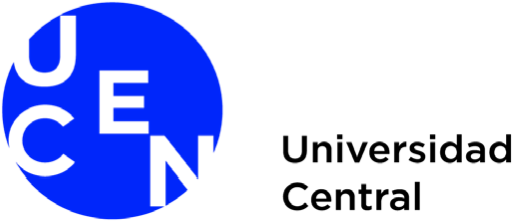 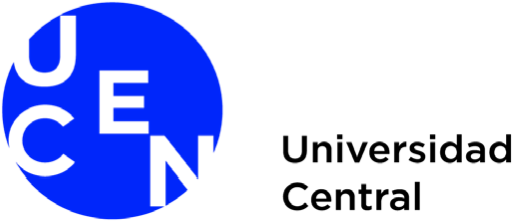 Anexo N° 02       FORMULARIO PARA CAMBIO DE NOMBRE REGISTRALUniversidad Central de ChileRUTNombre Registral ActualizadoNombre Registral ActualizadoNombre Registral ActualizadoNombre Registral ActualizadoNombre Registral ActualizadoNombresApellido PaternoApellido MaternoFecha nacimientoTeléfonoCorreo electrónicoCarreraSedeFirmaFechaUso InternoFecha recepción:Resolución:AceptasolicitudNo Acepta solicitud